Application Form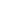 Tilehouse Street Pre-School and NurseryTilehouse Street Baptist Church,Upper Tilehouse Street, Hitchin, Herts. SG5 2EETel: 01462 441440MGR: Mrs Deborah TobiasEmail: manager@thpsn.org.uk Application for Post of Pre-school and nursery practitioner You are requested to complete this form (using supplementary sheets if there is insufficient space for any entry). All sections must be completed. Thank you!Personal DetailsFirst name(s)	______________________	Surname	_____________________Preferred title	Mr/Mrs/Miss/Ms  		Previous Surname	_____________________Address	____________________________________________________________________________________________________________________________________Home telephone	_____________________	Mobile _____________________________Daytime/Work telephone	___________________	Email ____________________________Can we ring you at work?   Yes/No Verification of Employment/Education Record/ReferencesPlease give the names and full addresses of two people who can verify or confirm your employment record. One should be your line manager at your current/most recent employer. Please do not use relatives, partners or friends as referees.Reference 1 (Current/Most recent employer)Name: 	____________________________________________________	Position held and relationship:  ________________________________________Organisation name and address: _______________________________________		     _______________________________________		     _______________________________________Email:	____________________________________________________Telephone:	______________________      Please do NOT contact before interview  [   ]Reference 2Name: 	____________________________________________________	Position held and relationship:  ________________________________________Organisation name and address: _______________________________________		     _______________________________________		     _______________________________________Email:	____________________________________________________Telephone	______________________      Please do NOT contact before interview  [   ]Employment HistoryCurrent or most recent employmentName of employer	_____________________________________________________Address	_____________________________________________________Post held	__________________	Basic Salary _______________________Date Started	__________________	Until __________ __________________Are you still employed?	Yes/No	Notice Required ___________If no, reason for leaving: ______________________________________________________Brief description of duties	__________________________________________________________________________________________________________________________________________________________________________________________________________________________________________________________________________________Other Employment/Career HistoryPlease list all your previous jobs (including all periods of work placements, paid and voluntary employment, and periods when you were not in employment)Education and QualificationsStart with the most recent.Additional Education/Training Please give details of any other professional qualifications or training courses undertaken, including short courses and in-service training, and/or current studies. ____________________________________________________________________________________________________________________________________________________________________________________________________________________________________________________________________________________________________________Experience/Relevant SkillsHaving read through the job description and person specification, please state how your experience and achievements to date would make you a suitable candidate for this post. _____________________________________________________________________________________________________________________________________________________________________________________________________________________________________________________________________________________________________________________________________________________________________________________________________________________________________________________________________________________________________________________________________________________________________________________________________________________________________________________________________________________________________________________________________________________________________________________________________________________________________________________________________________________________________________________________________________________________________________________________________________________________________________________________________________________________________________________________________________________________________Other InterestsPlease give details of other interests, including involvement in voluntary organisations, which you consider relevant._____________________________________________________________________________________________________________________________________________________________________________________________________________________________________________________________________________________________________________________________________________________________________________________________________________________________________________________________________________________________________________________________________________safeguardingThis post is:- Exempt from the Rehabilitation of Offenders Act 1974- Subject to a satisfactory Disclosure and Barring Service (DBS) CheckHave you ever been convicted, cautioned or reprimanded for a criminal offence? Yes/NoAre you on either of the two lists banning you from working with children or vulnerable adults imposed by the Disclosure and Barring Service (DBS)? Yes/NoIf yes, please give details and dates:__________________________________________________________________________________________________________________________________________________________________________________________________________________________________________________________________________________________________________________________________________________________________________________Additional InformationDo you need a work permit to work in the UK? Yes/ NoNational Insurance Number: _________________Do you have a relationship (i.e. family or friends) with anyone working for Tilehouse Street Pre-school and Nursery? Yes/NoHow did you find out about this vacancy? _______________________________________DeclarationsI consent to Tilehouse Street Pre-school and Nursery holding the data in the equal opportunities section of this form in their database and manual file.Any of the above particulars may be subject to verification. I understand that any false, inaccurate or incomplete information could result in dismissal, disciplinary action or withdrawal of any offer of employment.I declare that the information given on this is, to the best of my knowledge, correct and complete and can be treated as part of any subsequent contract of employment.I understand that the early years setting may process, by means of a computer database or otherwise, any information which I provide to it, for the purpose of employment with the setting.Please return this application form in an A4 sized envelope marked ‘CONFIDENTIAL’ to or equally you can email this to manager@thpsn.org.uk:Mrs Deborah TobiasNursery & Pre-school ManagerTilehouse Street Preschool and NurseryTilehouse Street Baptist ChurchUpper Tilehouse StreetHitchinSG5 2EE(If you wish to hand deliver your application, the Church post box is in a green door down on the left-hand side of the Church as you face the Church from the car park entrance.)
Monitoring - confidentialWe are committed to equal opportunities in employment. As part of this policy, all applicants for employment are requested to complete this section for the purposes of monitoring the policy. It will be separated from your application. The information it contains will not be used in deciding whether or not to invite you to interview or offer you employment. As an equal opportunities employer, we aim to ensure that no job applicant or employee receives less favourable treatment on the grounds of age, disability, gender reassignment, marriage and civil partnership, pregnancy and maternity, race, religion or belief, sex, or sexual orientation. Please help us achieve our main aim by completing the following questions:FromToName and Address of EmployerJob TitleReason for leavingFromToName and Address of Educational Establishment Subjects StudiedExaminations Grades achievedSignature of applicant:Date:Signature of applicant:Date:Position applied for:Position applied for:Position applied for:Name (forenames and surname in full):Name (forenames and surname in full):Name (forenames and surname in full):Date of birth:If you are invited to attend an interview or take up employment and require special arrangements, please give details below:If you are invited to attend an interview or take up employment and require special arrangements, please give details below:If you are invited to attend an interview or take up employment and require special arrangements, please give details below:If you are invited to attend an interview or take up employment and require special arrangements, please give details below:If you are invited to attend an interview or take up employment and require special arrangements, please give details below:If you are invited to attend an interview or take up employment and require special arrangements, please give details below:If you are invited to attend an interview or take up employment and require special arrangements, please give details below:If you are invited to attend an interview or take up employment and require special arrangements, please give details below:If you are invited to attend an interview or take up employment and require special arrangements, please give details below:If you are invited to attend an interview or take up employment and require special arrangements, please give details below:Do you consider yourself to have a disability?Do you consider yourself to have a disability?Do you consider yourself to have a disability?Do you consider yourself to have a disability?Do you consider yourself to have a disability?YesYes          NoI would describe my race or ethnic origin as (please tick appropriate box):I would describe my race or ethnic origin as (please tick appropriate box):I would describe my race or ethnic origin as (please tick appropriate box):I would describe my race or ethnic origin as (please tick appropriate box):I would describe my race or ethnic origin as (please tick appropriate box):I would describe my race or ethnic origin as (please tick appropriate box):I would describe my race or ethnic origin as (please tick appropriate box):I would describe my race or ethnic origin as (please tick appropriate box):I would describe my race or ethnic origin as (please tick appropriate box):I would describe my race or ethnic origin as (please tick appropriate box):WhiteWhiteWhiteBlackAsianAsianAsianAsianAsianAsianWhite BritishWhite BritishBlack BritishBangladeshiBangladeshiBangladeshiBangladeshiWhite IrishWhite IrishBlack AfricanPakistaniPakistaniPakistaniPakistaniWhite otherWhite otherBlack CaribbeanIndianIndianIndianIndianBlack otherAsian otherAsian otherAsian otherAsian otherChineseChineseChineseMixedChineseChineseWhite and Black CaribbeanChinese otherChinese otherWhite and Black AfricanWhite and Black AsianOther please state:Other please state:Other please state:Other please state:Other please state:Other please state:Other please state:Other please state:Other please state:Other please state:Other please state: